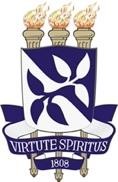 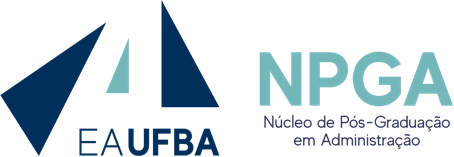 UNIVERSIDADE FEDERAL DA BAHIAESCOLA DE ADMINISTRAÇÃONÚCLEO DE PÓS-GRADUAÇÃO EM ADMINISTRAÇÃOAUTOR AUTOR DO AUTORTÍTULO DO TÍTULO: SUBTÍTULO DO SUBTÍTULOSalvadorAnoAUTOR AUTOR DO AUTORTÍTULO DO TÍTULO: SUBTÍTULO DO SUBTÍTULODissertação apresentada ao PPGA Acadêmico – Programa de Pós-graduação em Administração Acadêmico, EAUFBA – Escola de Administração, Universidade Federal da Bahia, como requisito para obtenção do grau de Mestre em Administração.Orientador: Prof. Dr. Nome NomeSalvadorAnoDados internacionais de catalogação-na-publicação (SIBI/UFBA/Escola de Administração – Biblioteca da Escola de Administração)AUTOR AUTOR DO AUTORTÍTULO DO TÍTULO: SUBTÍTULO DO SUBTÍTULODissertação apresentada como requisite parcial para obtenção do grau de Mestre em Administração, Escola de Administração, da Universidade Federal da Bahia.Salvador, 27 de abril de 2021.Banca examinadoraElaine Figueiredo Norberto Silva – Orientadora ___________________ Doutora em Economia pela Université de Paris IX, FrançaUniversidade Federal da BahiaLuis de Souza Freire ________________________________________ Doutor em Política de Ciência e Tecnologia pela University of Sussex, Reino UnidoUniversidade de São PauloPaulo Henrique de Albuquerque _______________________________ Doutor em Economia pela Universidade pela Université de Paris X, França.Universidade Federal de PernambucoAJoana, mãe querida, por ter me ensinado a aprender.Pedro, meu filho querido, por ter me levado a aprender a ensinar.AGRADECIMENTOSSão tantos, e tão especiais...A Sergio, por tudo: pelo companheirismo, as reflexões, o acervo bi- bliográfico, a firmeza nas horas mais difíceis, o apoio fundamental na infra-estrutura doméstica, sem palavras...A José Antônio Gomes de Pinho, orientador querido sempre tão aten- cioso, receptivo e, acima de tudo, um mestre.Ao Núcleo de Pós-Graduação em Administração (NPGA), da UFBA, pelo apoio, a infra- estrutura, a qualidade e a simpatia dos seus professores, pesquisadores e funcionários.À Coordenação de Aperfeiçoamento de Pessoal de Nível Superior (CAPES).Ao Programa de Apoio à Pesquisa em Administração Pública (PAP), um convênio da CAPES e Escola Nacional de Administração Pública (ENAP), pelo apoio financeiro e sobretudo o estímulo proporcionado pela seleção do meu projeto.À Fundação Centro de Projetos e Estudos (CPE) e a Superintendência de Estudos Econômicos e Sociais da Bahia (SEI), pelo apoio e investimento na minha qualificação profissional.A todos aqueles que entrevistei, pela confiança em prestarem seus depoimentos, a doação dos seus templos, enfim, pela generosidade acima de tudo para Senhor do Bonfim.Muito obrigada por possibilitarem essa experiência enriquecedora e gratificante, da maior importância para meu crescimento como ser humano e profissional.Um dia veio a peste e acabou com Toda a vida na face da TerraEm compensação ficaram as Bibliotecas.E nelas estava meticulosamente escrito o nome de todas ascoisas! Mário Quintana (1989, p. 3)ROSA, Flávia Goulart Mota Garcia. Pasta do professor: o uso de cópias nas universidades de Salvador. Orientadora: Nancy Oddone. 2006. 179 f. il. Tese (Doutorado em Administração) – Núcleo de Pós-graduação em Administração, NPGA/EAUFBA, Universidade Federal da Bahia, Salvador, 2006.RESUMOA pesquisa, do tipo exploratória survey, visa a analisar a prática do uso de cópias no ambiente universitário, a partir da indicação de fontes de informação pelo professor, como apoio às disciplinas ministradas e disponíveis na Pasta do professor. Para tanto, selecionou-se as quatro universidades constituídas na cidade de Salvador, sendo duas públicas – UFBA e UNEB – e duas privadas – UCSAL e UNIFACS. Destas instituições, a população escolhida para aplicação do instrumento de coleta de dados foram os professores das disciplinas do primeiro semestre letivo, do Curso de Administração de Empresas, por ser esse o Curso com maior número de alunos matriculados e possuírem o mesmo perfil nas quatro Instituições, além de iniciar no primeiro semestre letivo. Foram en- caminhados 21 questionários e 20 respondentes devolveram os questionários devidamente preenchidos. Tais questionários correspondem ao número de professores das disciplinas, população desta pesquisa. Com relação à análise quantitativa dos dados, utilizou-se o SPSS, software indicado para processa- mento de dados estatísticos. Para as duas questões abertas, considerou-se os procedimentos de leitura, valendo- se das dimensões cognitivas e da categoria da compreensão inferencial, tratadas por Barret, que leva em conta, idéias e informações explicitamente contidas no texto e a intuição e experiências de quem analisa o texto. Os resultados obtidos revelaram que a prática de copiar, instituída nas universidades a partir da Pasta do professor, constitui-se numa atitude pedagógica reconhecida como necessária para atender a demanda das fontes de informação, indispensáveis ao conteúdo programático das disciplinas. Essa prática tem no capítulo de livros e nos artigos de periódicos científicos as fontes mais disponibilizadas para cópia. A pesquisa revelou, ainda, o pouco conhecimento das ações da ABDR, associação representativa dos empresários do livro, e um número irrelevante de professores-autores, reflexo da reduzida atividade editorial de Salvador.Palavras-chave: Universidades e faculdades – Fontes de informação. Atividade editorial. Direitos autorais.ROSA, Flávia Goulart Mota Garcia. Teacher’s files: the practices of pho- tocopying at the universities in Salvador (Bahia, Brazil). Advisor: Nancy Oddone. 2006. 179 s. ill. Thesis (Ph.D. in Management) – Núcleo de Pós-graduação em Administração, NPGA/EAUFBA, Universidade Federal da Bahia, Salvador, 2006.ABSTRACTThis exploratory survey is aimed at analyzing the university students’ wi- despread practice of photocopying the supporting academic material the sources of which are suggested by their teachers and made available in the so-called “Teachers’ Files” in the four fully constituted public (UFBA and UNEB) and private (UCSAL and UNIFACS) universities in Salvador (Bahia, Brazil). Because the courses of Business Administration start their term in the first semester and have both the same profile and the highest number of students enrolled in all four universities, their 21 teachers of the first-term disciplines were given data-collecting questionnaires. The 20 duly filled responses were quantitatively analyzed through SPSS (Statistical Package for Social Sciences), a statistically appropriate dataprocessing software. The two open-ended questions were examined via the reading procedures proposed by Barret, which takes into account the cognitive dimensions and the inferential understanding category by drawing upon both the ideas and information explicitly shown in the text and the readers’ intuition and experiences. The university students’ practice of photocopying the material made available in the so-called “Teachers’ Files” was shown to be a pedagogical practice recognized as necessary to meet the demands for information sources thought as essential to the program content of the disciplines. Book chapters and journal papers were found to be the most frequent source material available for photocopying. As a result of the poor editorial activity in Salvador, little knowledge was detected about the performance of ABDR, the association representing the publishers, and an irrelevant number of university teachers reported to be authors.Key-words: Universities and colleges – Information source. Publishing activity. Copyrights.LISTA DE FIGURASFigura 1       Título da Figura 1	16Figura 2       Título Figura 2	21LISTA DE TABELASTabela 1       Título Tabela 1	18Tabela 2       Título Tabela 2	24LISTA DE QUADROSQuadro 1       Título Quadro 1	21Quadro 2       Título Quadro 2	24LISTA DE ABREVIATURAS E SIGLASSUMÁRIOINTRODUÇÃO	151	TÍTULO 1	161.1	TÍTULO SECUNDÁRIO	161.1.1	Título Terciário	172	TÍTULO 2	172.1	TÍTULO SECUNDÁRIO 2	182.1.1	Título Terciário 2	183	TÍTULO 3	193.1	TÍTULO SECUNDÁRIO 3	203.1.1	Título Terciário 3	204	TÍTULO 4	214.1	TÍTULO SECUNDÁRIO 4	214.1.1	Título Terciário 4	225	TÍTULO 5	235.1	TÍTULO SECUNDÁRIO 5	235.1.1	Título Terciário 5	246	TÍTULO 6	246.1	TÍTULO SECUNDÁRIO 6	256.1.1	Título Terciário 6	26CONCLUSÃO	27REFERÊNCIAS	28INTRODUÇÃOTexto texto texto. Texto texto texto. Texto texto texto. Texto texto texto. Texto texto texto. Texto texto texto. Texto texto texto. Texto texto texto. Texto texto texto. Texto texto texto. Texto texto texto. Texto texto texto. Texto texto texto. Texto texto texto. Texto texto texto. Texto texto texto. Texto texto texto. Texto texto texto. Texto texto texto. Texto texto texto. Texto texto texto. Texto texto texto. Texto texto texto. Texto texto texto. Texto texto texto. Texto texto texto. Texto texto texto. Texto texto texto.Texto texto texto. Texto texto texto. Texto texto texto. Texto texto texto. Texto texto texto. Texto texto texto. Texto texto texto. Texto texto texto. Texto texto texto. Texto texto texto. Texto texto texto. Texto texto texto. Texto texto texto. Texto texto texto. Texto texto texto. Texto texto texto. Texto texto texto. Texto texto texto. Texto texto texto. Texto texto texto. Texto texto texto. Texto texto texto. Texto texto texto. Texto texto texto. Texto texto texto. Texto texto texto. Texto texto texto. Texto texto texto.TÍTULO 1Texto texto texto. Texto texto texto. Texto texto texto. Texto texto texto. Texto texto texto. Texto texto texto. Texto texto texto. Texto texto texto. Texto texto texto. Texto texto texto. Texto texto texto. Texto texto texto. Texto texto texto. Texto texto texto. Texto texto texto. Texto texto texto. Texto texto texto. Texto texto texto. Texto texto texto. Texto texto texto. Texto texto texto. Texto texto texto. Texto texto texto. Texto texto texto. Texto texto texto. Texto texto texto. Texto texto texto. Texto texto texto.Texto texto texto. Texto texto texto. Texto texto texto. Texto texto texto. Texto texto texto. Texto texto texto. Texto texto texto. Texto texto texto. Texto texto texto. Texto texto texto. Texto texto texto. Texto texto texto. Texto texto texto. Texto texto texto. Texto texto texto. Texto texto texto. Texto texto texto. Texto texto texto. Texto texto texto. Texto texto texto. Texto texto texto. Texto texto texto. Texto texto texto. Texto texto texto. Texto texto texto. Texto texto texto. Texto texto texto. Texto texto texto.TÍTULO SECUNDÁRIOTexto texto texto. Texto texto texto. Texto texto texto. Texto texto texto. Texto texto texto. Texto texto texto. Texto texto texto. Texto texto texto. Texto texto texto. Texto texto texto. Texto texto texto. Texto texto texto. Texto texto texto. Texto texto texto. Texto texto texto. Texto texto texto. Texto texto texto. Texto texto texto. Texto texto texto. Texto texto texto. Texto texto texto. Texto texto texto. Texto texto texto. Texto texto texto. Texto texto texto. Texto texto texto. Texto texto texto. Texto texto texto.Texto texto texto. Texto texto texto. Texto texto texto. Texto texto texto. Texto texto texto. Texto texto texto. Texto texto texto. Texto texto texto. Texto texto texto. Texto texto texto. Texto texto texto. Texto texto texto. Texto texto texto. Texto texto texto. Texto texto texto. Texto texto texto. Texto texto texto. Texto texto texto. Texto texto texto. Texto texto texto. Texto texto texto. Texto texto texto. Texto texto texto. Texto texto texto. Texto texto texto. Texto texto texto. Texto texto texto. Texto texto texto.Citação Citação Citação Citação Citação Citação Citação Citação Citação Citação Citação Citação Citação Citação Citação Citação Citação Citação Citação Citação Citação Citação Citação Citação Citação Citação Citação Citação Citação Citação Citação Citação Citação Citação Citação Citação Citação Citação Citação Citação Citação Citação Citação Citação (CARVALHO, 2020, p. 45).Título TerciárioTexto texto texto. Texto texto texto. Texto texto texto. Texto texto texto. Texto texto texto. Texto texto texto. Texto texto texto. Texto texto texto. Texto texto texto. Texto texto texto. Texto texto texto. Texto texto texto. Texto texto texto. Texto texto texto. Texto texto texto. Texto texto texto. Texto texto texto. Texto texto texto. Texto texto texto. Texto texto texto. Texto texto texto. Texto texto texto. Texto texto texto. Texto texto texto. Texto texto texto. Texto texto texto. Texto texto texto. Texto texto texto (Figura 1). Texto texto texto. Texto texto texto. Texto texto texto. Texto texto texto. Texto texto texto. Texto texto texto. Texto texto texto. Texto texto texto. Texto texto texto. Texto texto texto. Texto texto texto. Texto texto texto. Texto texto texto. Texto texto texto. Texto texto texto. Texto texto texto. Texto texto texto. Texto texto texto. Texto texto texto. Texto texto texto. Texto texto texto. Texto texto texto. Texto texto texto. Texto texto texto. Texto texto texto. Texto texto texto. Texto texto texto. Texto texto texto. Cada figura, tabela, quadro, etc., devem ser mencionados e indicados no texto de forma indireta (Figura 1) ou direta: conforme visto na figura 1.Figura 1  Título da Figura 1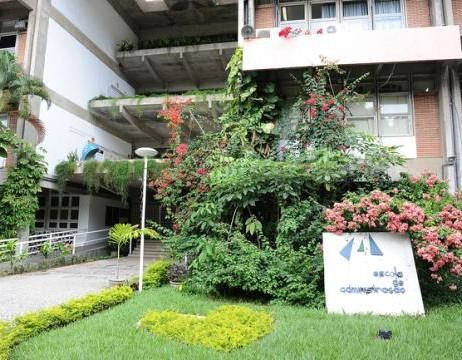 Fonte: XXXTÍTULO 2Texto texto texto. Texto texto texto. Texto texto texto. Texto texto texto. Texto texto texto. Texto texto texto. Texto texto texto. Texto texto texto. Texto texto texto. Texto texto texto. Texto texto texto. Texto texto texto. Texto texto texto. Texto texto texto. Texto texto texto. Texto texto texto. Texto texto texto. Texto texto texto. Texto texto texto. Texto texto texto. Texto texto texto. Texto texto texto. Texto texto texto. Texto texto texto. Texto texto texto. Texto texto texto. Texto texto texto. Texto texto texto.Texto texto texto. Texto texto texto. Texto texto texto. Texto texto texto. Texto texto texto. Texto texto texto. Texto texto texto. Texto texto texto. Texto texto texto. Texto texto texto. Texto texto texto. Texto texto texto. Texto texto texto. Texto texto texto. Texto texto texto. Texto texto texto. Texto texto texto. Texto texto texto. Texto texto texto. Texto texto texto. Texto texto texto. Texto texto texto. Texto texto texto. Texto texto texto. Texto texto texto. Texto texto texto. Texto texto texto. Texto texto texto.TÍTULO SECUNDÁRIO 2Texto texto texto. Texto texto texto. Texto texto texto. Texto texto texto. Texto texto texto. Texto texto texto. Texto texto texto. Texto texto texto. Texto texto texto. Texto texto texto. Texto texto texto. Texto texto texto. Texto texto texto. Texto texto texto. Texto texto texto. Texto texto texto. Texto texto texto. Texto texto texto. Texto texto texto. Texto texto texto. Texto texto texto. Texto texto texto. Texto texto texto. Texto texto texto. Texto texto texto. Texto texto texto. Texto texto texto. Texto texto texto.Texto texto texto. Texto texto texto. Texto texto texto. Texto texto texto. Texto texto texto. Texto texto texto. Texto texto texto. Texto texto texto. Texto texto texto. Texto texto texto. Texto texto texto. Texto texto texto. Texto texto texto. Texto texto texto. Texto texto texto. Texto texto texto. Texto texto texto. Texto texto texto. Texto texto texto. Texto texto texto. Texto texto texto. Texto texto texto. Texto texto texto. Texto texto texto. Texto texto texto. Texto texto texto. Texto texto texto. Texto texto texto.Título Terciário 2Texto texto texto. Texto texto texto. Texto texto texto. Texto texto texto. Texto texto texto. Texto texto texto. Texto texto texto. Texto texto texto. Texto texto texto. Texto texto texto. Texto texto texto. Texto texto texto. Texto texto texto. Texto texto texto. Texto texto texto. Texto texto texto. Texto texto texto. Texto texto texto. Texto texto texto. Texto texto texto. Texto texto texto. Texto texto texto. Texto texto texto. Texto texto texto. Texto texto texto. Texto texto texto. Texto texto texto. Texto texto texto.Texto texto texto. Texto texto texto. Texto texto texto. Texto texto texto. Texto texto texto. Texto texto texto. Texto texto texto. Texto texto texto. Texto texto texto. Texto texto texto. Texto texto texto. Texto texto texto. Texto texto texto. Texto texto texto. Texto texto texto. Texto texto texto. Texto texto texto. Texto texto texto. Texto texto texto. Texto texto texto. Texto texto texto. Texto texto texto. Texto texto texto. Texto texto texto. Texto texto texto. Texto texto texto. Texto texto texto. Texto texto texto (Tabela 1).A diferença entre quadros e tabelas na ABNT é a seguinte. As tabelas são formadas por linhas verticais, devem manter suas bordas laterais abertas e geralmente são utilizadas para dados quantitativos. Os quadros, por outro lado, são formados por linhas verticais e horizontais, devem ter todas suas extremidades fechadas e são mais utilizados para dados qualitativos.Tabela 1  Título Tabela 1Fonte: XXXXTÍTULO 3Texto texto texto. Texto texto texto. Texto texto texto. Texto texto texto. Texto texto texto. Texto texto texto. Texto texto texto. Texto texto texto. Texto texto texto. Texto texto texto. Texto texto texto. Texto texto texto. Texto texto texto. Texto texto texto. Texto texto texto. Texto texto texto. Texto texto texto. Texto texto texto. Texto texto texto. Texto texto texto. Texto texto texto. Texto texto texto. Texto texto texto. Texto texto texto. Texto texto texto. Texto texto texto. Texto texto texto. Texto texto texto.Texto texto texto. Texto texto texto. Texto texto texto. Texto texto texto. Texto texto texto. Texto texto texto. Texto texto texto. Texto texto texto. Texto texto texto. Texto texto texto. Texto texto texto. Texto texto texto. Texto texto texto. Texto texto texto. Texto texto texto. Texto texto texto. Texto texto texto. Texto texto texto. Texto texto texto. Texto texto texto. Texto texto texto. Texto texto texto. Texto texto texto. Texto texto texto. Texto texto texto. Texto texto texto. Texto texto texto. Texto texto texto.TÍTULO SECUNDÁRIO 3Texto texto texto. Texto texto texto. Texto texto texto. Texto texto texto. Texto texto texto. Texto texto texto. Texto texto texto. Texto texto texto. Texto texto texto. Texto texto texto. Texto texto texto. Texto texto texto. Texto texto texto. Texto texto texto. Texto texto texto. Texto texto texto. Texto texto texto. Texto texto texto. Texto texto texto. Texto texto texto. Texto texto texto. Texto texto texto. Texto texto texto. Texto texto texto. Texto texto texto. Texto texto texto. Texto texto texto. Texto texto texto.Texto texto texto. Texto texto texto. Texto texto texto. Texto texto texto. Texto texto texto. Texto texto texto. Texto texto texto. Texto texto texto. Texto texto texto. Texto texto texto. Texto texto texto. Texto texto texto. Texto texto texto. Texto texto texto. Texto texto texto. Texto texto texto. Texto texto texto. Texto texto texto. Texto texto texto. Texto texto texto. Texto texto texto. Texto texto texto. Texto texto texto. Texto texto texto. Texto texto texto. Texto texto texto. Texto texto texto. Texto texto texto.Título Terciário 3Texto texto texto. Texto texto texto. Texto texto texto. Texto texto texto. Texto texto texto. Texto texto texto. Texto texto texto. Texto texto texto. Texto texto texto. Texto texto texto. Texto texto texto. Texto texto texto. Texto texto texto. Texto texto texto. Texto texto texto. Texto texto texto. Texto texto texto. Texto texto texto. Texto texto texto. Texto texto texto. Texto texto texto. Texto texto texto. Texto texto texto. Texto texto texto. Texto texto texto. Texto texto texto. Texto texto texto. Texto texto texto (Quadro 1).Texto texto texto. Texto texto texto. Texto texto texto. Texto texto texto. Texto texto texto. Texto texto texto. Texto texto texto. Texto texto texto. Texto texto texto. Texto texto texto. Texto texto texto. Texto texto texto. Texto texto texto. Texto texto texto. Texto texto texto. Texto texto texto. Texto texto texto. Texto texto texto. Texto texto texto. Texto texto texto. Texto texto texto. Texto texto texto. Texto texto texto. Texto texto texto. Texto texto texto. Texto texto texto. Texto texto texto. Texto texto texto.Quadro 1  Título Quadro 1Fonte:TÍTULO 4Texto texto texto. Texto texto texto. Texto texto texto. Texto texto texto. Texto texto texto. Texto texto texto. Texto texto texto. Texto texto texto. Texto texto texto. Texto texto texto. Texto texto texto. Texto texto texto. Texto texto texto. Texto texto texto. Texto texto texto. Texto texto texto. Texto texto texto. Texto texto texto. Texto texto texto. Texto texto texto. Texto texto texto. Texto texto texto. Texto texto texto. Texto texto texto. Texto texto texto. Texto texto texto. Texto texto texto. Texto texto texto.Texto texto texto. Texto texto texto. Texto texto texto. Texto texto texto. Texto texto texto. Texto texto texto. Texto texto texto. Texto texto texto. Texto texto texto. Texto texto texto. Texto texto texto. Texto texto texto. Texto texto texto. Texto texto texto. Texto texto texto. Texto texto texto. Texto texto texto. Texto texto texto. Texto texto texto. Texto texto texto. Texto texto texto. Texto texto texto. Texto texto texto. Texto texto texto. Texto texto texto. Texto texto texto. Texto texto texto. Texto texto texto.TÍTULO SECUNDÁRIO 4Texto texto texto. Texto texto texto. Texto texto texto. Texto texto texto. Texto texto texto. Texto texto texto. Texto texto texto. Texto texto texto. Texto texto texto. Texto texto texto. Texto texto texto. Texto texto texto. Texto texto texto. Texto texto texto. Texto texto texto. Texto texto texto. Texto texto texto. Texto texto texto. Texto texto texto. Texto texto texto. Texto texto texto. Texto texto texto. Texto texto texto. Texto texto texto. Texto texto texto. Texto texto texto. Texto texto texto. Texto texto texto (Figura 2).Texto texto texto. Texto texto texto. Texto texto texto. Texto texto texto. Texto texto texto. Texto texto texto. Texto texto texto. Texto texto texto. Texto texto texto. Texto texto texto. Texto texto texto. Texto texto texto. Texto texto texto. Texto texto texto. Texto texto texto. Texto texto texto. Texto texto texto. Texto texto texto. Texto texto texto. Texto texto texto. Texto texto texto. Texto texto texto. Texto texto texto. Texto texto texto. Texto texto texto. Texto texto texto. Texto texto texto. Texto texto texto.Figura 2  Título da Figura 2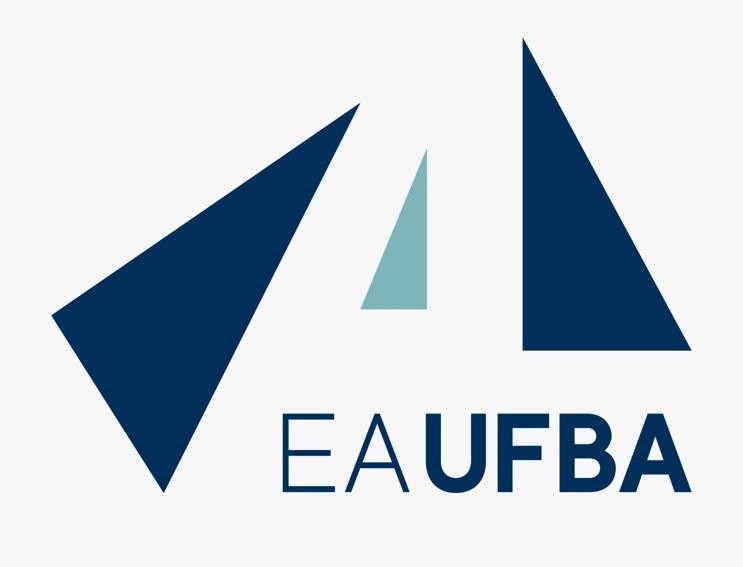 Fonte: XXXTítulo Terciário 4Texto texto texto. Texto texto texto. Texto texto texto. Texto texto texto. Texto texto texto. Texto texto texto. Texto texto texto. Texto texto texto. Texto texto texto. Texto texto texto. Texto texto texto. Texto texto texto. Texto texto texto. Texto texto texto. Texto texto texto. Texto texto texto. Texto texto texto. Texto texto texto. Texto texto texto. Texto texto texto. Texto texto texto. Texto texto texto. Texto texto texto. Texto texto texto. Texto texto texto. Texto texto texto. Texto texto texto. Texto texto texto.Texto texto texto. Texto texto texto. Texto texto texto. Texto texto texto. Texto texto texto. Texto texto texto. Texto texto texto. Texto texto texto. Texto texto texto. Texto texto texto. Texto texto texto. Texto texto texto. Texto texto texto. Texto texto texto. Texto texto texto. Texto texto texto. Texto texto texto. Texto texto texto. Texto texto texto. Texto texto texto. Texto texto texto. Texto texto texto. Texto texto texto. Texto texto texto. Texto texto texto. Texto texto texto. Texto texto texto. Texto texto texto.TÍTULO 5Texto texto texto. Texto texto texto. Texto texto texto. Texto texto texto. Texto texto texto. Texto texto texto. Texto texto texto. Texto texto texto. Texto texto texto. Texto texto texto. Texto texto texto. Texto texto texto. Texto texto texto. Texto texto texto. Texto texto texto. Texto texto texto. Texto texto texto. Texto texto texto. Texto texto texto. Texto texto texto. Texto texto texto. Texto texto texto. Texto texto texto. Texto texto texto. Texto texto texto. Texto texto texto. Texto texto texto. Texto texto texto.Texto texto texto. Texto texto texto. Texto texto texto. Texto texto texto. Texto texto texto. Texto texto texto. Texto texto texto. Texto texto texto. Texto texto texto. Texto texto texto. Texto texto texto. Texto texto texto. Texto texto texto. Texto texto texto. Texto texto texto. Texto texto texto. Texto texto texto. Texto texto texto. Texto texto texto. Texto texto texto. Texto texto texto. Texto texto texto. Texto texto texto. Texto texto texto. Texto texto texto. Texto texto texto. Texto texto texto. Texto texto texto.TÍTULO SECUNDÁRIO 5Texto texto texto. Texto texto texto. Texto texto texto. Texto texto texto. Texto texto texto. Texto texto texto. Texto texto texto. Texto texto texto. Texto texto texto. Texto texto texto. Texto texto texto. Texto texto texto. Texto texto texto. Texto texto texto. Texto texto texto. Texto texto texto. Texto texto texto. Texto texto texto. Texto texto texto. Texto texto texto. Texto texto texto. Texto texto texto. Texto texto texto. Texto texto texto. Texto texto texto. Texto texto texto. Texto texto texto. Texto texto texto (Quadro 2).Texto texto texto. Texto texto texto. Texto texto texto. Texto texto texto. Texto texto texto. Texto texto texto. Texto texto texto. Texto texto texto. Texto texto texto. Texto texto texto. Texto texto texto. Texto texto texto. Texto texto texto. Texto texto texto. Texto texto texto. Texto texto texto. Texto texto texto. Texto texto texto. Texto texto texto. Texto texto texto. Texto texto texto. Texto texto texto. Texto texto texto. Texto texto texto. Texto texto texto. Texto texto texto. Texto texto texto. Texto texto texto.Quadro 2  Título Quadro 2Fonte:Título Terciário 5Texto texto texto. Texto texto texto. Texto texto texto. Texto texto texto. Texto texto texto. Texto texto texto. Texto texto texto. Texto texto texto. Texto texto texto. Texto texto texto. Texto texto texto. Texto texto texto. Texto texto texto. Texto texto texto. Texto texto texto. Texto texto texto. Texto texto texto. Texto texto texto. Texto texto texto. Texto texto texto. Texto texto texto. Texto texto texto. Texto texto texto. Texto texto texto. Texto texto texto. Texto texto texto. Texto texto texto. Texto texto texto.Texto texto texto. Texto texto texto. Texto texto texto. Texto texto texto. Texto texto texto. Texto texto texto. Texto texto texto. Texto texto texto. Texto texto texto. Texto texto texto. Texto texto texto. Texto texto texto. Texto texto texto. Texto texto texto. Texto texto texto. Texto texto texto. Texto texto texto. Texto texto texto. Texto texto texto. Texto texto texto. Texto texto texto. Texto texto texto. Texto texto texto. Texto texto texto. Texto texto texto. Texto texto texto. Texto texto texto. Texto texto texto.TÍTULO 6Texto texto texto. Texto texto texto. Texto texto texto. Texto texto texto. Texto texto texto. Texto texto texto. Texto texto texto. Texto texto texto. Texto texto texto. Texto texto texto. Texto texto texto. Texto texto texto. Texto texto texto. Texto texto texto. Texto texto texto. Texto texto texto. Texto texto texto. Texto texto texto. Texto texto texto. Texto texto texto. Texto texto texto. Texto texto texto. Texto texto texto. Texto texto texto. Texto texto texto. Texto texto texto. Texto texto texto. Texto texto texto.Texto texto texto. Texto texto texto. Texto texto texto. Texto texto texto. Texto texto texto. Texto texto texto. Texto texto texto. Texto texto texto. Texto texto texto. Texto texto texto. Texto texto texto. Texto texto texto. Texto texto texto. Texto texto texto. Texto texto texto. Texto texto texto. Texto texto texto. Texto texto texto. Texto texto texto. Texto texto texto. Texto texto texto. Texto texto texto. Texto texto texto. Texto texto texto. Texto texto texto. Texto texto texto. Texto texto texto. Texto texto texto.TÍTULO SECUNDÁRIO 6Texto texto texto. Texto texto texto. Texto texto texto. Texto texto texto. Texto texto texto. Texto texto texto. Texto texto texto. Texto texto texto. Texto texto texto. Texto texto texto. Texto texto texto. Texto texto texto. Texto texto texto. Texto texto texto. Texto texto texto. Texto texto texto. Texto texto texto. Texto texto texto. Texto texto texto. Texto texto texto. Texto texto texto. Texto texto texto. Texto texto texto. Texto texto texto. Texto texto texto. Texto texto texto. Texto texto texto. Texto texto texto.Texto texto texto. Texto texto texto. Texto texto texto. Texto texto texto. Texto texto texto. Texto texto texto. Texto texto texto. Texto texto texto. Texto texto texto. Texto texto texto. Texto texto texto. Texto texto texto. Texto texto texto. Texto texto texto. Texto texto texto. Texto texto texto. Texto texto texto. Texto texto texto. Texto texto texto. Texto texto texto. Texto texto texto. Texto texto texto. Texto texto texto. Texto texto texto. Texto texto texto. Texto texto texto. Texto texto texto. Texto texto texto.Tabela 2  Título Tabela 2Fonte: XXXTítulo Terciário 6Texto texto texto. Texto texto texto. Texto texto texto. Texto texto texto. Texto texto texto. Texto texto texto. Texto texto texto. Texto texto texto. Texto texto texto. Texto texto texto. Texto texto texto. Texto texto texto. Texto texto texto. Texto texto texto. Texto texto texto. Texto texto texto. Texto texto texto. Texto texto texto. Texto texto texto. Texto texto texto. Texto texto texto. Texto texto texto. Texto texto texto. Texto texto texto. Texto texto texto. Texto texto texto. Texto texto texto. Texto texto texto.Texto texto texto. Texto texto texto. Texto texto texto. Texto texto texto. Texto texto texto. Texto texto texto. Texto texto texto. Texto texto texto. Texto texto texto. Texto texto texto. Texto texto texto. Texto texto texto. Texto texto texto. Texto texto texto. Texto texto texto. Texto texto texto. Texto texto texto. Texto texto texto. Texto texto texto. Texto texto texto. Texto texto texto. Texto texto texto. Texto texto texto. Texto texto texto. Texto texto texto. Texto texto texto. Texto texto texto. Texto texto texto.CONCLUSÃOTexto texto texto. Texto texto texto. Texto texto texto. Texto texto texto. Texto texto texto. Texto texto texto. Texto texto texto. Texto texto texto. Texto texto texto. Texto texto texto. Texto texto texto. Texto texto texto. Texto texto texto. Texto texto texto. Texto texto texto. Texto texto texto. Texto texto texto. Texto texto texto. Texto texto texto. Texto texto texto. Texto texto texto. Texto texto texto. Texto texto texto. Texto texto texto. Texto texto texto. Texto texto texto. Texto texto texto. Texto texto texto.Texto texto texto. Texto texto texto. Texto texto texto. Texto texto texto. Texto texto texto. Texto texto texto. Texto texto texto. Texto texto texto. Texto texto texto. Texto texto texto. Texto texto texto. Texto texto texto. Texto texto texto. Texto texto texto. Texto texto texto. Texto texto texto. Texto texto texto. Texto texto texto. Texto texto texto. Texto texto texto. Texto texto texto. Texto texto texto. Texto texto texto. Texto texto texto. Texto texto texto. Texto texto texto. Texto texto texto. Texto texto texto.REFERÊNCIASAUTOR. Título do artigo. Título do periódico, Cidade, volume (v.), fascículo ou número (n.), Página inicial-final do artigo, mês, ano. Disponível em: endereço eletrônico. Acesso em: dia mês abreviado ano.AUTOR. Título: subtítulo. Edição. Local de publicação: Editora, ano. Tipo de mídia.Disponível em: endereço eletrônico. Acesso em: dia mês abreviado ano.SOBRENOME, Prenome [abreviado]. Título: subtítulo. Ano de entrega. No de folhas.Tipo de trabalho (Grau e Área) – Instituição, local, ano de defesa.SOBRENOME, Prenome [abreviado]. Título do artigo: subtítulo. Título da publicação, local, número do volume e/ou ano, número do fascículo, página inicial e final do artigo, informações do período e data de publicação.PAÍS, ESTADO ou MUNICÍPIO. Constituição (data da promulgação). Título. Local: Editor, ano de publicação. Número de páginas ou volumes. Notas.PAÍS, ESTADO ou MUNICÍPIO. Nome do ato, número, dia mês e ano. Ementa. Dados da publicação que editou o ato, segundo o caso.ADCEAssociação de Dirigentes Cristãos de EmpresasAMROPAssociação Mundial de Seleção de ExecutivosBNHBanco Nacional de HabitaçãoCEOChief Executive OfficerCFPComissão de Fomento à ProduçãoDNERDepartamento Nacional de Estradas de RodagemEAUFBAEscola de Administração da Universidade Federal da BahiaFBIFederal Bureau of InvestigationFGVFundação Getúlio VargasGEGeneral ElectricIBMInternational Business MachineMBAMaster in Business AdministrationMPAMestrado Profissional em AdministraçãoORGANIZAOrganização, Planejamento e Consultoria LtdaPCPPlanejamento e Controle da ProduçãoRHRecursos HumanosUNEUnidade de NegóciosUSAUnited States of AmericaÁreaUFBAUNEBÁrea 1 – Matemática10080Área 2 – Saúde250200Área 3 - Humanas130100Área do domicílioSão PauloBahiaUrbana41 115 43938 857 492Rural18 479 89338 857 492Total59 595 33258 364 969